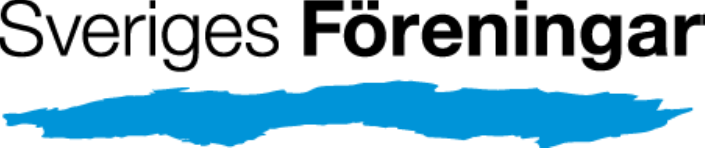 Styrelsen och valberedning— KontaktuppgifterAgneta Rolfhamre			Emil LundkvistAnnebergsvägen 5			Kyrkbacken 9	136 68  Vendelsö		                          691 31   Karlskogaagneta_rolfhamre@hotmail.com		emil.lundkvist@folkbildning.net070-6746775				070-2021355--------------------------------------			--------------------------------	Erwin Apitzsch			Amil SarsourNordmannavägen 4		                           SIU, Skolgatan 18224 75  Lund	                                                                                753 32  Uppsalaerwin.apitzsch@psy.lu.se	                                                      siu@comhem.se0708-144865			                            073-6853052-------------------------------------------                                               ------------------------------------------Anita Jonsson				Inga-Lill EkblomPärlröksgången 82	                                                    Kvarnv. 29135 33  Tyresö		                                                   719 41  Garphyttananita.v.jonsson43@gmail.com		inga-lill.ekblom@regionorebrolan.se073-6770352			                          070-3622754-------------------------------------------		Bo Kindgren				Valberedningen:Linköpings IF                                                                                 ordförande:Drottninggatan 40	                                                     Berit Hallqvist582 27  Linköping		                           berithallqvist@hotmail.combo.kindgren@linkopingsif.se                                                      072-5339448070-8169218